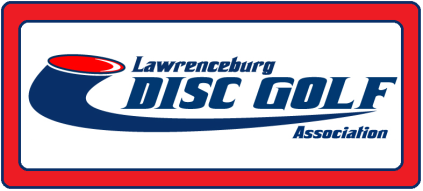 2012 AUTUMN CLASSIC DISC GOLF TOURNAMENTINFORMATION AND RULES SHEET – PLEASE READ!!!!!8:00 – 9:00 AM Registration at Anderson County Community Park Disc Golf Course9:00 AM Players MeetingApprox. 9:30 AM Start of Play (immediately following players' meeting)Welcome to the 3rd annual Autumn Classic!   We will be playing (2) 18-hole rounds, one in the morning and one in the afternoon.  If the tournament field is small, then both rounds may be played at the Anderson County Community Park Disc Golf Course (aka Tournament Central).  Preferably, if the tournament field is large enough then one round will be played at the Lawrenceburg City Park Disc Golf Course and one round will be played at the Anderson County Community Park Disc Golf Course.  The afternoon round will begin (meaning on your tees and ready to play) exactly one hour after the last morning scorecard is turned in at the course that you just played.  Official start times will be posted at Tournament Central.   Be sure to begin scoring on the correct hole on your scorecard.Ace Pool: If you would like to get into the Ace pool, the cost is $2. The pool will be split evenly among all hole-in-ones in today’s tournament.   If no one makes an ace during the morning or afternoon round, then an Ace Pool throw-off will be held at Tournament Central (Anderson County Community Park Disc Golf Course) following the conclusion of the afternoon session and any sudden-death playoffs.For both rounds – whenever possible – you will be playing with people from your division.	In each division there will be a closest-to-the-basket (CTB) competition for tee shots during the morning round.  The CTB holes will be announced during the players' meeting.The player listed first on the scorecard takes the card before the round.  Players in the group should share the scorekeeping responsibilities. Please help those new to scorekeeping!Be sure to verify that your score is correct and then initial your card when the round is over.  Scores will be re-totaled by officials, but make sure to total your own score before signing.  Groups will tee off from all holes simultaneously (shotgun start) to start the rounds. Make sure that you start recording the scores on the correct hole on your scorecard.Once everyone has reached their starting tees, you may throw a few warm-up throws.  Once everyone is in position – you will hear “TWO MINUTES” called – please yell “TWO MINUTES” so that this message will spread across all holes.  After two minutes is called, you may retrieve discs, but no more practice throws may be taken.  When you hear “GO” called – please repeat it for all to hear, then begin play.  Please follow the order of players listed on the card on the first tee.Be sure to follow all PDGA rules including marking all lies, holing out, etc.  Experienced players please help new players.  Littering is a courtesy violation.  Please keep our courses clean by using the garbage cans.PACE OF PLAY will be very important today to avoid long round-times.  When a disc is lost – ALL members of the group must join the search for it. If after 3 minutes, the disc has not been found – then it must be declared lost, a penalty stroke assessed, and the shot replayed.  The original throw must also be counted.  Once the final scorecard is initialed and turned in, there will be a one-hour break between rounds.  Groups will be re-shuffled and new scorecards distributed at Tournament Central before the afternoon round begins.All ties for first place will be broken by sudden-death playoffs.If you have a question about a ruling, play a provisional (2nd) disc and keep both scores until a ruling can be made.All PDGA rules apply.  Tournament Director rulings and decisions are final.